Module OR-Voorzitters najaar 2022 en voorjaar 2023Voor- en achternaam deelnemer :  	Naam organisatie:  		Adres:  		Postcode/plaats:  	Telefoonnummer:  	 E-mail: 	Kostenplaats factuur: ____indien van toepassing_________________________________Aankruisen wat van toepassing is:VoorzitterVicevoorzitterHoeveel jaren ervaring? ________________jarenOndergetekende neemt deel aan de trainingsdag op maandag 21 november 2022Locatiegegevens volgen nog. Het is in de regio Utrecht.De kosten en opbouw module:Online intake (september)Online module voor hele dagelijks bestuur (oktober)Trainingsdag voor (vice)voorzitters 21 november 2022Drie online bijeenkomsten begeleide intervisie (januari, februari april 2023)De totale kosten bedragen € 760,00. In verband met de registratie bij het CRKBO hoeft MVMZ geen btw te rekenen over scholingsactiviteiten.Plaats, datum:						   Handtekening A.u.b. dit formulier mailen aan:  info@mvmz.nlNa de aanmelding ontvangt u een factuur en is de aanmelding definitief. Hier leest u de Leveringsvoorwaarden-Maatschap-voor-Medezeggenschap-2022.pdf. Vragen of opmerkingen kunt u sturen naar info@mvmz.nl. Bellen kan natuurlijk ook. Neem contact met Katrien Hugenholtz 06-20702852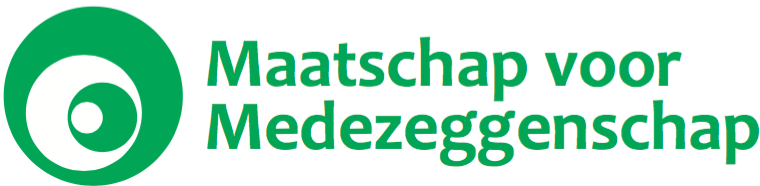 